ПроектБелорусский транспортно-логистический конгресс8 – 10 октября 2013 года, г. Минск ПРОГРАММА ТЕМАТИЧЕСКИЕ МЕРОПРИЯТИЯ8 октября  2013 годаПЛЕНАРНАЯ ДИСКУССИЯ9 октября 2013 годаМесто проведения: Конгресс-холл, Бизнес-центр ГК «Виктория» (пр. Победителей, 59)Время проведения: 10.00 – 13.00Начало регистрации: 09.0010.00 – 11.30  I. Перспективы развития международных транспортных коридоров через территорию Республики БеларусьУчастники:Рогачев Евгений Валериевич – Первый заместитель Министра транспорта и коммуникаций Республики БеларусьУмберто де Претто – Генеральный секретарь Международного союза автомобильного транспорта (МСАТ)Боровой Николай Иванович – Председатель Ассоциации международных автомобильных перевозчиков «БАМАП»Борисюк Сергей Валерьевич – Заместитель председателя Государственного таможенного комитета Республики БеларусьАльгирдас Шакалис – Президент Ассоциации транспортного коридора «Восток-Запад» (Литва)Алисейчик Валерий Иванович – Президент Ассоциации Российских ЭкспедиторовИскалиев Ерхат Серикович – Вице-президент АО «Национальная компания «Казахстан темир жолы»МОДЕРАТОР: Горбель Николай Васильевич – Председатель Ассоциации международных экспедиторов и логистики «БАМЭ»Темы для обсуждения: Возможности и перспективы наращивания транзитного потенциала Республики БеларусьРазвитие международных автомобильных перевозок в Евразии. Роль Республики БеларусьМеждународный опыт упрощения и повышения эффективности таможенных             процедур – использование в Республике Беларусь Основные направления развития транспортной инфраструктуры Республики БеларусьМультимодальные перевозки как инструмент наращивания транзитного потенциала12.00 – 13.00 II. Развитие логистической инфраструктуры и рынка логистических услуг в Республике БеларусьМатулис Эдвард Брониславович – Заместитель Министра торговли Республики БеларусьСосновский Владимир Георгиевич – Председатель Правления РОО «Белорусский союз транспортников»Король Юрий Геннадьевич – Генеральный директор РУП «Белтаможсервис» Альгирдас Шакалис – Президент Ассоциации транспортного коридора «Восток-Запад»Айвар Гулбис – Президент Латвийской национальной ассоциации грузовых экспедиторов и логистики «ЛАФФ» Аксель Маттерн – Член правления Порт Гамбург Маркетинг (Германия)Жук Иван Васильевич – Генеральный директор РУП БелНИИТ «Транстехника»Темы для обсуждения: Основные направления совершенствования нормативной правовой и нормативной технической базы, регулирующей транспортно-логистическую деятельностьТребования к современным логистическим центрамУправление цепочками поставок как инструмент повышения эффективности бизнес-процессов в торговле и производственном секатореЭкспорт логистических услугЭкономика пассажирских перевозокМуниципальные транспортные системыЭкология на транспортеМОДЕРАТОР: Горбель Николай Васильевич – Председатель Ассоциации международных экспедиторов и логистики «БАМЭ»ПЛЕНАРНАЯ ДИСКУССИЯ9 октября 2013 годаМесто проведения: Конгресс-холл, Бизнес-центр ГК «Виктория» (пр. Победителей, 59)Время проведения: 10.00 – 13.00Начало регистрации: 09.0010.00 – 11.30  I. Перспективы развития международных транспортных коридоров через территорию Республики БеларусьУчастники:Рогачев Евгений Валериевич – Первый заместитель Министра транспорта и коммуникаций Республики БеларусьУмберто де Претто – Генеральный секретарь Международного союза автомобильного транспорта (МСАТ)Боровой Николай Иванович – Председатель Ассоциации международных автомобильных перевозчиков «БАМАП»Борисюк Сергей Валерьевич – Заместитель председателя Государственного таможенного комитета Республики БеларусьАльгирдас Шакалис – Президент Ассоциации транспортного коридора «Восток-Запад» (Литва)Алисейчик Валерий Иванович – Президент Ассоциации Российских ЭкспедиторовИскалиев Ерхат Серикович – Вице-президент АО «Национальная компания «Казахстан темир жолы»МОДЕРАТОР: Горбель Николай Васильевич – Председатель Ассоциации международных экспедиторов и логистики «БАМЭ»Темы для обсуждения: Возможности и перспективы наращивания транзитного потенциала Республики БеларусьРазвитие международных автомобильных перевозок в Евразии. Роль Республики БеларусьМеждународный опыт упрощения и повышения эффективности таможенных             процедур – использование в Республике Беларусь Основные направления развития транспортной инфраструктуры Республики БеларусьМультимодальные перевозки как инструмент наращивания транзитного потенциала12.00 – 13.00 II. Развитие логистической инфраструктуры и рынка логистических услуг в Республике БеларусьМатулис Эдвард Брониславович – Заместитель Министра торговли Республики БеларусьСосновский Владимир Георгиевич – Председатель Правления РОО «Белорусский союз транспортников»Король Юрий Геннадьевич – Генеральный директор РУП «Белтаможсервис» Альгирдас Шакалис – Президент Ассоциации транспортного коридора «Восток-Запад»Айвар Гулбис – Президент Латвийской национальной ассоциации грузовых экспедиторов и логистики «ЛАФФ» Аксель Маттерн – Член правления Порт Гамбург Маркетинг (Германия)Жук Иван Васильевич – Генеральный директор РУП БелНИИТ «Транстехника»Темы для обсуждения: Основные направления совершенствования нормативной правовой и нормативной технической базы, регулирующей транспортно-логистическую деятельностьТребования к современным логистическим центрамУправление цепочками поставок как инструмент повышения эффективности бизнес-процессов в торговле и производственном секатореЭкспорт логистических услугЭкономика пассажирских перевозокМуниципальные транспортные системыЭкология на транспортеМОДЕРАТОР: Горбель Николай Васильевич – Председатель Ассоциации международных экспедиторов и логистики «БАМЭ»Международный семинар «Перспективы развития мультимодальных транспортных цепочек в регионе Беларусь – страны Балтийкого побережья»
Место проведения: Конференц-зал № 1, Футбольный манеж (пр. Победителей, 20/2)Время проведения: 10.30 – 12.00Число приглашённых участников: 40 человекОрганизаторы:ГП «Научно-технологический парк БНТУ «Политехник»Ассоциация международных экспедиторов и логистики «БАМЭ»Институт бизнеса и менеджмента технологий БГУЗАО «Техника и коммуникации»Руководитель:Гуннар Платц – Компания Планко консалтинг ГмбХ (Германия)Выступления: Развитие мультимодальных перевозок по коридору Берлин-Варшава-Минск-МоскваБерндт Мевис – Компания PCC Intermodal Перспективы наращивания мультимодального грузооборота с использованием балтийских портовМарис Катранси – Латвийская логистическая ассоциация Контейнерные перевозки: современные требования к инфраструктуре и перспективы развитияЗанда Гульбе – Порт Вентспилс (Латвия)Дискуссия на тему: «Мультимодальные перевозки: из балтийских портов в страны Таможенного союза»Белорусско-литовская конференция
«Литва и Беларусь: перспективы и возможности совместной конкурентоспособности»Место проведения: Конференц-зал № 2, Футбольный манеж (пр. Победителей, 20/2)Время проведения: 09.30 – 12.30Начало регистрации: 09.00Организаторы:Посольство Литовской Республики в Республике БеларусьКонфедерация предпринимательства ЛитвыЗАО «Техника и коммуникации»Модератор:  Витаутас  Наудужас – Посол по особым поручениям Министерства иностранных дел Литвы по вопросам энергетики и транспортной политики  09:30 – 10:00 Открытие 10:00 – 10:45 I сессия Доклады:Создание конкурентоспособной логистической цепи между Литвой и Беларусью – первостепенная задача Таутгинас Санкаускас – Президент Литовской национальной ассоциации Экспедиторов и Логистики  «ЛИНЕКА»Формирование системы интермодального транспорта и современной логистики, обслуживая растущие литовско-белорусские торговые потокиАльгирдас Шакалис – Президент Ассоциации транспортного коридора «Восток-Запад» (Литва)Возможности сотрудничества железных дорог и реализация инновационных решенийСтасис Гудвалис – Заместитель генерального директора АО  «Литовские железные дороги»Представитель Белорусской железной дороги  10:45 – 12:30 II сессия Перспективы конкурентоспособности западного и северного направления перевозки белорусских грузов с точки зрения логистики Представитель Ассоциации международных экспедиторов и логистики «БАМЭ»Международные перевозки через Литву и Беларусь: проблемы и перспективы  Представитель Ассоциации международных автомобильных перевозчиков «БАМАП»Где необходимо укреплять сотрудничество между Литвой и БеларусьюАлгимантас Кондрусявичюс – Президент Литовской национальной ассоциации автомобильных перевозчиков «ЛИНАВА»11:45 – 12:15 Вопросы и дискуссии 12:15 – 12:30 Заключительные комментарии и закрытие конференции9 октября  2013 годаМеждународный семинар  «Проблемы транспортировки сыпучих продуктов»Место проведения: Конференц-зал № 1, Футбольный манеж (пр. Победителей, 20/2)Время проведения: 15.00 – 17.00Число приглашённых участников: 40 человекОрганизаторы:ГП «Научно-технологический парк БНТУ «Политехник»Ассоциация международных экспедиторов и логистики «БАМЭ»Институт бизнеса и менеджмента технологий БГУЗАО «Техника и коммуникации»Руководитель:Себастьян Додерер – Начальник портовой железной дороги, Порт Гамбург Маркетинг (Германия)Доклады: Опыт организации перевозок сыпучих грузов железнодорожным и морским транспортомСебастьян Додерер – Начальник портовой железной дороги, порт Гамбург Маркетинг (Германия)Перспективы наращивания перевозок сыпучих грузов по железной дорогеПредставитель Белорусской железной дорогиПодведение итогов семинара, дискуссияНаучно-практический семинар 
«Геоинформационные и навигационные технологии в транспорте и логистике»Место проведения: Конференц-зал № 2, Футбольный манеж (пр. Победителей, 20/2)Время проведения: 15.00 – 18.00Начало регистрации: 14.45Организаторы:Государственный комитет по имуществу Республики БеларусьБелорусский государственный университетЗАО «Техника и коммуникации»Руководители:Юзефович Кирилл Юрьевич – Директор РУП «Информационный центр земельно-кадастровых данных и мониторинга земель» Демьяненко Анатолий Валентинович – Заведующий научно-исследовательской лабораторией прикладных космических технологий Белорусского государственного университета Доклады: 15.00 – 15.15 Вступительное слово руководителей семинараЮзефович Кирилл Юрьевич – Директор РУП «Информационный центр земельно-кадастровых данных и мониторинга земель» Демьяненко Анатолий Валентинович – Заведующий научно-исследовательской лабораторией прикладных космических технологий Белорусского государственного университета 15.15 – 15.45Развитие навигационно-информационных технологий в Республике Беларусь.                        К двадцатилетию начала развитияДемьяненко Анатолий Валентинович – Заведующий научно-исследовательской лабораторией прикладных космических технологий Белорусского государственного университета 15.45 – 16.00Состояние и перспективы развития нормативно-правовой и нормативно-технической базы в области навигационной деятельности в Республике БеларусьРехметчиков Е.И. – Ведущий специалист по обработке геопространственной информации ООО «Мидивисана»16.00 – 16.15Состояние и перспективы развития нормативно-правовой базы в области геоинформационных систем в Республике БеларусьЦыганков В.И. – Консультант Государственного Комитета по имуществу Республики Беларусь;16.15 – 16.30Состояние и перспективы развития программно-аппаратных средств навигационно-информационных системЗиновьев С.П. – Руководитель проекта ОДО «НТС»16.30 – 16.45Использование навигационных и геоинформационных технологий для решения логистических задачТараканов М.Ю. –  Главный инженер РУП «Информационный центр земельно-кадастровых данных и мониторинга земель»16.45 – 17.00Опыт и перспективы использования навигационно – информационных систем на транспорте РУП «Гомельэнерго»Специалист РУП «Гомельэнерго»17.00 – 17.15Подведение итогов семинараЮзефович Кирилл Юрьевич – Директор РУП «Информационный центр земельно-кадастровых данных и мониторинга земель» Демьяненко Анатолий Валентинович – Заведующий научно-исследовательской лабораторией прикладных космических технологий Белорусского государственного университета 17.15 – 18.00Состояние и перспективы использования геоинформационных и навигационных технологий для мониторинга транспорта при решении логистических задачДискуссия, Участники семинара. Ведущий Демьяненко Анатолий Валентинович – Заведующий научно-исследовательской лабораторией прикладных космических технологий Белорусского государственного университета 10 октября  2013 годаМеждународный семинар «Электронные средства взаимодействия партнеров в цепочках поставок»Место проведения: Конференц-зал № 1, Футбольный манеж (пр. Победителей, 20/2)Время проведения: 10.00 – 13.30Число приглашённых участников: 40 человекОрганизаторы:ГП «Научно-технологический парк БНТУ «Политехник»Ассоциация международных экспедиторов и логистики «БАМЭ»Институт бизнеса и менеджмента технологий БГУЗАО «Техника и коммуникации»Руководитель:Томаш Дебицки – Институт логистики и складирования (Польша)Доклады: EDI приложения в логистике. Опыт внедрения и перспективы использованияТомаш Дебицки – Институт логистики и складирования (Польша)Интеллектуальные системы в управлении транспортными коридорамиКазаков Виктор Васильевич – Начальник управления ОАО «Минский часовой завод»РУП «Белтаможсервис» (докладчик и тема доклада уточняются)Научно-практическая конференция 
«Общественный транспорт – основа городской (региональной) мобильности»Место проведения: Конференц-зал № 2, Футбольный манеж (пр. Победителей, 20/2)Время проведения: 10.00 – 15.00Организаторы:РОО «Белорусский союз транспортников»ЗАО «Техника и коммуникации»Партнер научно-практической конференции: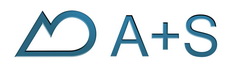 Представительство ООО «A+S Consult GmbH Forschung und Entwicklung» (ФРГ) в РБРуководитель:Сосновский Владимир Георгиевич – Председатель Правления РОО «Белорусский союз транспортников»Доклады:Современные проблемы и задачи обеспечения устойчивой мобильности населенияТенденции развития принципов устойчивой мобильности в Российской ФедерацииЕвропейский опыт создания эффективной системы управления общественным транспортомО концепции гармонизации законодательства Беларуси и ЕС в области общественного транспортаМетодологические подходы к подготовке планов городской мобильности Градостроительные аспекты устойчивой мобильностиПрименение логико-структурных подходов при подготовке проектов в области устойчивой мобильностиИтоговое мероприятие: Круглый стол по обсуждаемой темеПринятие резолюции конференции